ASSIGNMENT (Unit 2 / Day 2)					Math III Unit 2 
Angles & Tangents of CirclesFind the values of a, b, and c.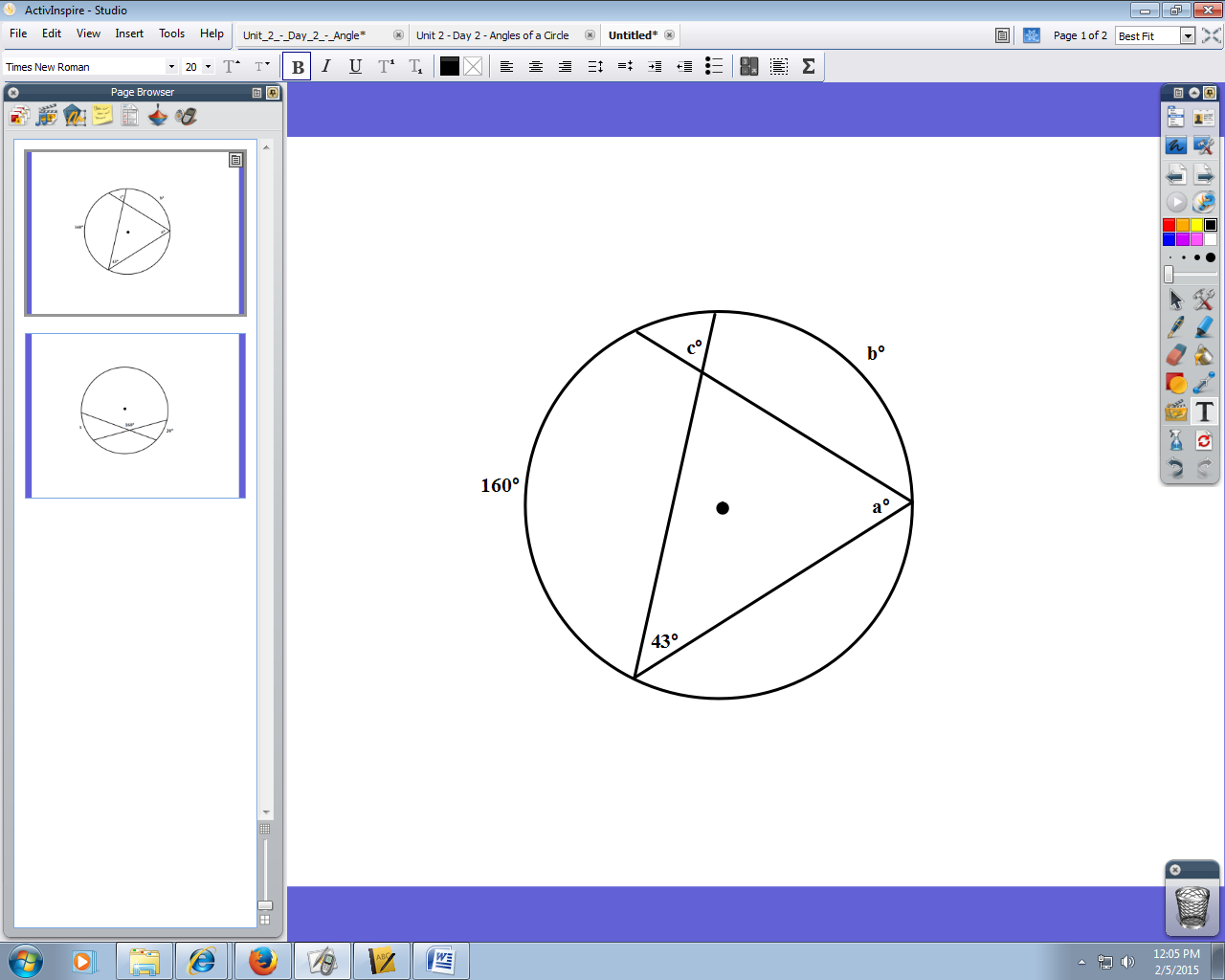 Find x.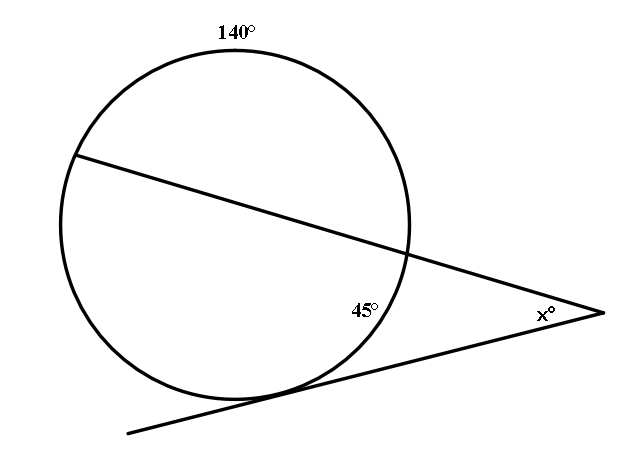 Find x.Find x.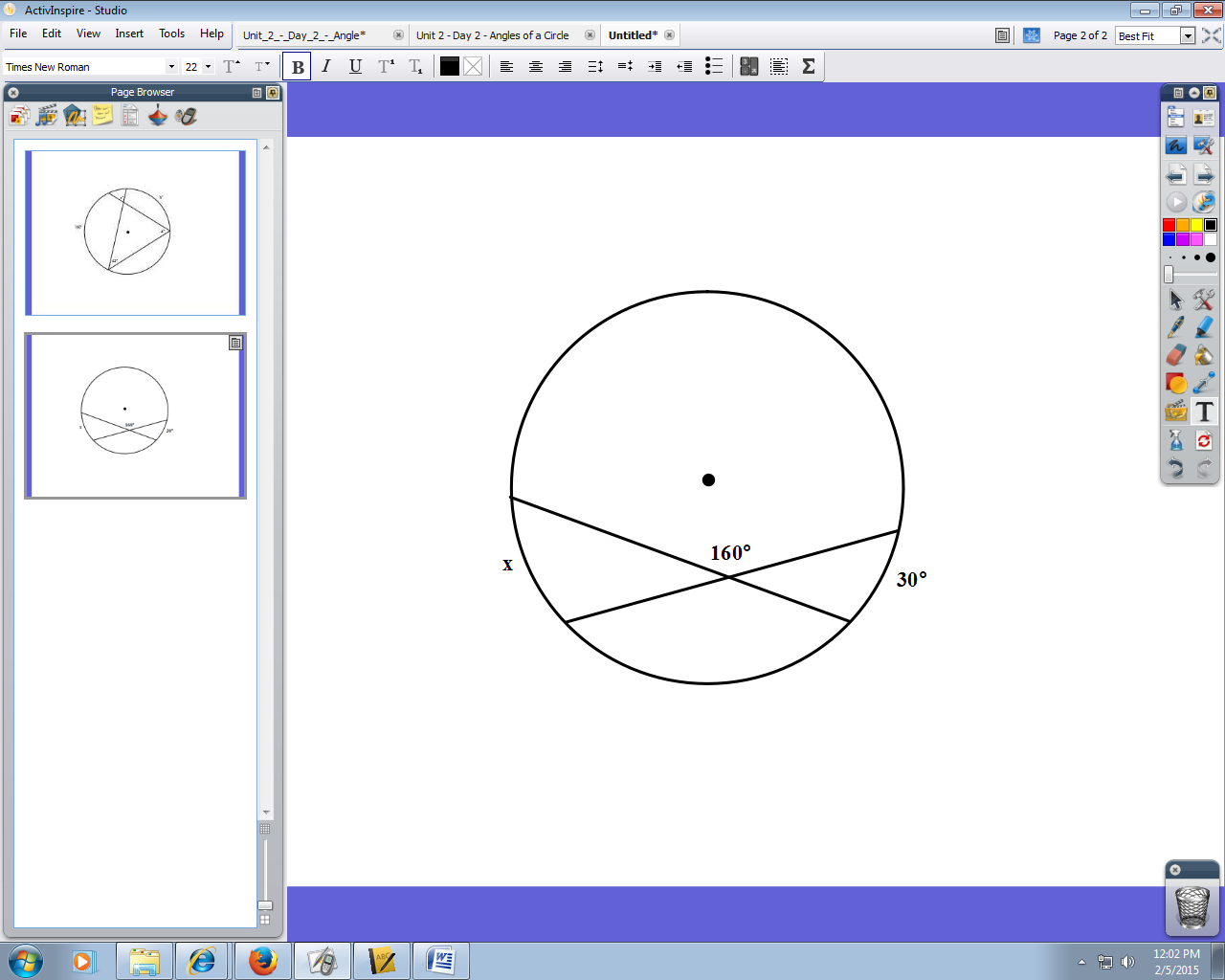 Find x.In the figure below, and are tangent to circle O.  If OT = 12 cm and PR = 65 cm, what is the length of ?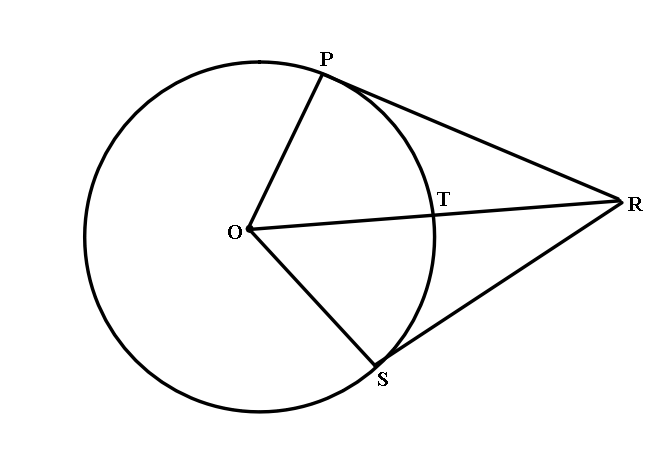 